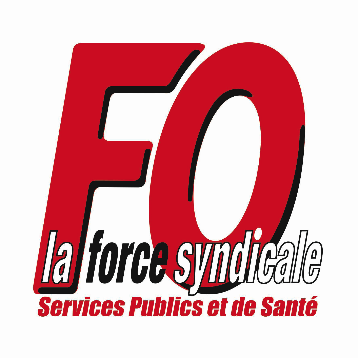 Fédération des personnels des services publics et des services de santé FORCE OUVRIERE 153 - 155 rue de Rome 75017 PARISSection nationale des retraités  retraitesfo@fosps.com -  01 44 01 06 00 -A l’ensemble des structures départementales des retraitésA l’ensemble des retraités isolésOBJET : Renouvellement du CA de la CNRACL du 1er au 15 mars 2021. Les élections se dérouleront du 1er au 15 mars 2021.UNE AMBITION, UNE ACTION :Force Ouvrière 1er syndicat à la Caisse Nationale de Retraites 
des Agents des Collectivités Locales (CNRACL).Cher(e) Camarade,Les élections au renouvellement des administrateurs au conseil d’administration de la CNRACL approchent à grand pas.Aujourd’hui nous sommes à J-30 de la réception du matériel de vote pour les élections (réception à compter du 20 février et jusqu’au 26 février au plus tard), il convient donc de tout mettre en œuvre pour que le vote FO soit le plus conséquent possible.Nous vous adressons aujourd’hui comme stipulé dans la circulaire du 13 janvier 2021VIEILLISSEMENT DE LA POPULATION, DEPENDANCE ….FO pour un cinquième risqueIl convient de diffuser ces outils militants le plus largement possible, faites vous aider par nos structures locales et départementales, il faut que nous touchions le plus grand nombre de pensionnés autant pour la diffusion de nos tracts que pour leur proposer une aide pour les opérations de vote qui se dérouleront du 1er au 15 mars 2021.Je vous rappelle qu’au tirage au sort la liste FO se retrouve en 12ème et dernière position dans les listes électorales, il s’agit donc d’avoir une information très pédagogique en direction de nos retraités.Nous vous adresserons une autre circulaire la semaine prochaine avec un nouveau tract.HISTOIRE DE LA CNRACLUne prochaine circulaire début février accompagnera un autre tract spécifiqueOPPOSITION A LA REFORME DES RETRAITESElle sera suivie d’une circulaire mi-février en accompagnement d’un tract spécifique sur leFONDS D’ACTION SOCIALEUne dernière circulaire adressée fin février reviendra sur les questions de votePas une voix ne doit nous manquer, nous vous demandons un investissement militant important avec l’objectif de gagner ces élections.Nous savons pouvoir compter sur votre investissement.Amitiés syndicalesPour le bureau de la Section Nationale des retraités FO  Françoise LEFEVRE, secrétaire générale.           Paris, le 20 Janvier 2021 